	Абдимомунова Бегимай Токтоболотовна   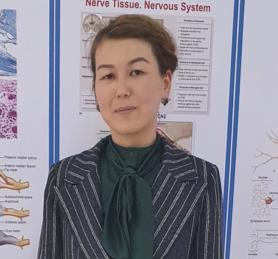 Абдимомунова Бегимай Токтоболотовна, 1992 года рождения, кыргыз.В 2015 году окончила ОшГУ, медицинский факультет, лечебное дело. В 2016 году окончила интернатуру КГМА, внутренние болезни.В 2017 году проходила переквалификацию «Инфекционные Болезни».В 2021г обучение в «Северо-Западный государственный медицинский университет имени И.И. Мечникова» РФ.Абдимомунова Бегимай Токтоболотовна, 1992 года рождения, кыргыз.В 2015 году окончила ОшГУ, медицинский факультет, лечебное дело. В 2016 году окончила интернатуру КГМА, внутренние болезни.В 2017 году проходила переквалификацию «Инфекционные Болезни».В 2021г обучение в «Северо-Западный государственный медицинский университет имени И.И. Мечникова» РФ.Персональная информацияПерсональная информацияПерсональная информацияПерсональная информацияПерсональная информацияПерсональная информацияФамилия Фамилия Фамилия Абдимомунова Абдимомунова Абдимомунова Имя Имя Имя БегимайБегимайБегимайОтчествоОтчествоОтчествоТоктоболотовнаТоктоболотовнаТоктоболотовнаДата рожденияДата рожденияДата рождения199219921992Контактная информация:Контактная информация:Рабочий телефонРабочий телефонРабочий телефонКонтактная информация:Контактная информация:Домашний телефонДомашний телефонДомашний телефонКонтактная информация:Контактная информация:Мобильный телефонМобильный телефонМобильный телефон+996558626892Контактная информация:Контактная информация:ФаксФаксФаксКонтактная информация:Контактная информация:E-mail  E-mail  E-mail  babdimomunova@oshsu.kg ОБРАЗОВАНИЕ:ОБРАЗОВАНИЕ:ОБРАЗОВАНИЕ:ОБРАЗОВАНИЕ:ОБРАЗОВАНИЕ:ОБРАЗОВАНИЕ:Дата начала / окончанияФакультетФакультетФакультетФакультетСпециальность2009-2015 МедицинаМедицинаМедицинаМедицинаЛечебное дело2015-2016КГМАКГМАКГМАКГМАВнутренние болезни2017ФПМОФПМОФПМОФПМОИнфекционные болезниПУБЛИКАЦИИ (последние 13 публикаций)ПУБЛИКАЦИИ (последние 13 публикаций)ПУБЛИКАЦИИ (последние 13 публикаций)ПУБЛИКАЦИИ (последние 13 публикаций)ПУБЛИКАЦИИ (последние 13 публикаций)ПУБЛИКАЦИИ (последние 13 публикаций)научно и учебно-методические трудыОсновные работы:   Роль коронавирусной инфекции- Covid-19 в показателях общественного здоровья и здравоохранения ошской области Кыргызской Республики. «Вестник ОшГУ» 2020 5 серия 2020г, ISSN 16-94-7452Таажы илдетинин ковид-19 пайда болуу мүмкүнчүлүк себептери (адабияттардын негизиндеги анализдер). «Вестник ОшГУ»2020 5 серия 2020г, ISSN 16-94-7452“Оценка эффективности профилактических и противоэпидемических мероприятий по недопущению распространения Covid-19 среди пациентов и медицинского персонала противотуберкулезного стационара в период пандемии”. Санитарный врач, №2(205)2021 ISSN: 2074-8841”Анализ  работы мобильной бригады в период пандемии коронавирусной инфекции в центре семейной медицины (ЦСМ)  города жалал-абад кыргызской республики.  // Еurasian scientific association. (Москва 2021 ISSN: 2411-1899Сравнительные уроки эпидемии covid-19 в странах Кыргызской Республики и Индии. Eurasian Scientific Association. (Moscow 2021 March 31.)The outbreak of cholera in tamilnadu has not subsided for the last 3 years. (Study of cholera outbreaks and preventive measures in Tamilnadu - 2010,2011 and 2019) The Scientific Heritage DOI:10.24412/9215-0365-2022-83-2-25-30	Брюшной Тиф С геогельминтозом, энтеробиозом и микробиоценозом толстой кишки. Тенденции развития науки и образования DOI:10.18411/trnio-11-2021-05	EPIDEMIOLOGY OF DENGUE IN RAJASTHAN. Евразийское Научное Объединение. 2021. № 10-2 (80). С. 89-92.Особенности начала заболеваемости Covid-19 В Сузакском районе Джалал-Абадской Области (Кыргызстан). Блютень науки и практики	 eISSN: 2414-2948.научно и учебно-методические трудыОсновные работы:   Роль коронавирусной инфекции- Covid-19 в показателях общественного здоровья и здравоохранения ошской области Кыргызской Республики. «Вестник ОшГУ» 2020 5 серия 2020г, ISSN 16-94-7452Таажы илдетинин ковид-19 пайда болуу мүмкүнчүлүк себептери (адабияттардын негизиндеги анализдер). «Вестник ОшГУ»2020 5 серия 2020г, ISSN 16-94-7452“Оценка эффективности профилактических и противоэпидемических мероприятий по недопущению распространения Covid-19 среди пациентов и медицинского персонала противотуберкулезного стационара в период пандемии”. Санитарный врач, №2(205)2021 ISSN: 2074-8841”Анализ  работы мобильной бригады в период пандемии коронавирусной инфекции в центре семейной медицины (ЦСМ)  города жалал-абад кыргызской республики.  // Еurasian scientific association. (Москва 2021 ISSN: 2411-1899Сравнительные уроки эпидемии covid-19 в странах Кыргызской Республики и Индии. Eurasian Scientific Association. (Moscow 2021 March 31.)The outbreak of cholera in tamilnadu has not subsided for the last 3 years. (Study of cholera outbreaks and preventive measures in Tamilnadu - 2010,2011 and 2019) The Scientific Heritage DOI:10.24412/9215-0365-2022-83-2-25-30	Брюшной Тиф С геогельминтозом, энтеробиозом и микробиоценозом толстой кишки. Тенденции развития науки и образования DOI:10.18411/trnio-11-2021-05	EPIDEMIOLOGY OF DENGUE IN RAJASTHAN. Евразийское Научное Объединение. 2021. № 10-2 (80). С. 89-92.Особенности начала заболеваемости Covid-19 В Сузакском районе Джалал-Абадской Области (Кыргызстан). Блютень науки и практики	 eISSN: 2414-2948.научно и учебно-методические трудыОсновные работы:   Роль коронавирусной инфекции- Covid-19 в показателях общественного здоровья и здравоохранения ошской области Кыргызской Республики. «Вестник ОшГУ» 2020 5 серия 2020г, ISSN 16-94-7452Таажы илдетинин ковид-19 пайда болуу мүмкүнчүлүк себептери (адабияттардын негизиндеги анализдер). «Вестник ОшГУ»2020 5 серия 2020г, ISSN 16-94-7452“Оценка эффективности профилактических и противоэпидемических мероприятий по недопущению распространения Covid-19 среди пациентов и медицинского персонала противотуберкулезного стационара в период пандемии”. Санитарный врач, №2(205)2021 ISSN: 2074-8841”Анализ  работы мобильной бригады в период пандемии коронавирусной инфекции в центре семейной медицины (ЦСМ)  города жалал-абад кыргызской республики.  // Еurasian scientific association. (Москва 2021 ISSN: 2411-1899Сравнительные уроки эпидемии covid-19 в странах Кыргызской Республики и Индии. Eurasian Scientific Association. (Moscow 2021 March 31.)The outbreak of cholera in tamilnadu has not subsided for the last 3 years. (Study of cholera outbreaks and preventive measures in Tamilnadu - 2010,2011 and 2019) The Scientific Heritage DOI:10.24412/9215-0365-2022-83-2-25-30	Брюшной Тиф С геогельминтозом, энтеробиозом и микробиоценозом толстой кишки. Тенденции развития науки и образования DOI:10.18411/trnio-11-2021-05	EPIDEMIOLOGY OF DENGUE IN RAJASTHAN. Евразийское Научное Объединение. 2021. № 10-2 (80). С. 89-92.Особенности начала заболеваемости Covid-19 В Сузакском районе Джалал-Абадской Области (Кыргызстан). Блютень науки и практики	 eISSN: 2414-2948.научно и учебно-методические трудыОсновные работы:   Роль коронавирусной инфекции- Covid-19 в показателях общественного здоровья и здравоохранения ошской области Кыргызской Республики. «Вестник ОшГУ» 2020 5 серия 2020г, ISSN 16-94-7452Таажы илдетинин ковид-19 пайда болуу мүмкүнчүлүк себептери (адабияттардын негизиндеги анализдер). «Вестник ОшГУ»2020 5 серия 2020г, ISSN 16-94-7452“Оценка эффективности профилактических и противоэпидемических мероприятий по недопущению распространения Covid-19 среди пациентов и медицинского персонала противотуберкулезного стационара в период пандемии”. Санитарный врач, №2(205)2021 ISSN: 2074-8841”Анализ  работы мобильной бригады в период пандемии коронавирусной инфекции в центре семейной медицины (ЦСМ)  города жалал-абад кыргызской республики.  // Еurasian scientific association. (Москва 2021 ISSN: 2411-1899Сравнительные уроки эпидемии covid-19 в странах Кыргызской Республики и Индии. Eurasian Scientific Association. (Moscow 2021 March 31.)The outbreak of cholera in tamilnadu has not subsided for the last 3 years. (Study of cholera outbreaks and preventive measures in Tamilnadu - 2010,2011 and 2019) The Scientific Heritage DOI:10.24412/9215-0365-2022-83-2-25-30	Брюшной Тиф С геогельминтозом, энтеробиозом и микробиоценозом толстой кишки. Тенденции развития науки и образования DOI:10.18411/trnio-11-2021-05	EPIDEMIOLOGY OF DENGUE IN RAJASTHAN. Евразийское Научное Объединение. 2021. № 10-2 (80). С. 89-92.Особенности начала заболеваемости Covid-19 В Сузакском районе Джалал-Абадской Области (Кыргызстан). Блютень науки и практики	 eISSN: 2414-2948.научно и учебно-методические трудыОсновные работы:   Роль коронавирусной инфекции- Covid-19 в показателях общественного здоровья и здравоохранения ошской области Кыргызской Республики. «Вестник ОшГУ» 2020 5 серия 2020г, ISSN 16-94-7452Таажы илдетинин ковид-19 пайда болуу мүмкүнчүлүк себептери (адабияттардын негизиндеги анализдер). «Вестник ОшГУ»2020 5 серия 2020г, ISSN 16-94-7452“Оценка эффективности профилактических и противоэпидемических мероприятий по недопущению распространения Covid-19 среди пациентов и медицинского персонала противотуберкулезного стационара в период пандемии”. Санитарный врач, №2(205)2021 ISSN: 2074-8841”Анализ  работы мобильной бригады в период пандемии коронавирусной инфекции в центре семейной медицины (ЦСМ)  города жалал-абад кыргызской республики.  // Еurasian scientific association. (Москва 2021 ISSN: 2411-1899Сравнительные уроки эпидемии covid-19 в странах Кыргызской Республики и Индии. Eurasian Scientific Association. (Moscow 2021 March 31.)The outbreak of cholera in tamilnadu has not subsided for the last 3 years. (Study of cholera outbreaks and preventive measures in Tamilnadu - 2010,2011 and 2019) The Scientific Heritage DOI:10.24412/9215-0365-2022-83-2-25-30	Брюшной Тиф С геогельминтозом, энтеробиозом и микробиоценозом толстой кишки. Тенденции развития науки и образования DOI:10.18411/trnio-11-2021-05	EPIDEMIOLOGY OF DENGUE IN RAJASTHAN. Евразийское Научное Объединение. 2021. № 10-2 (80). С. 89-92.Особенности начала заболеваемости Covid-19 В Сузакском районе Джалал-Абадской Области (Кыргызстан). Блютень науки и практики	 eISSN: 2414-2948.научно и учебно-методические трудыОсновные работы:   Роль коронавирусной инфекции- Covid-19 в показателях общественного здоровья и здравоохранения ошской области Кыргызской Республики. «Вестник ОшГУ» 2020 5 серия 2020г, ISSN 16-94-7452Таажы илдетинин ковид-19 пайда болуу мүмкүнчүлүк себептери (адабияттардын негизиндеги анализдер). «Вестник ОшГУ»2020 5 серия 2020г, ISSN 16-94-7452“Оценка эффективности профилактических и противоэпидемических мероприятий по недопущению распространения Covid-19 среди пациентов и медицинского персонала противотуберкулезного стационара в период пандемии”. Санитарный врач, №2(205)2021 ISSN: 2074-8841”Анализ  работы мобильной бригады в период пандемии коронавирусной инфекции в центре семейной медицины (ЦСМ)  города жалал-абад кыргызской республики.  // Еurasian scientific association. (Москва 2021 ISSN: 2411-1899Сравнительные уроки эпидемии covid-19 в странах Кыргызской Республики и Индии. Eurasian Scientific Association. (Moscow 2021 March 31.)The outbreak of cholera in tamilnadu has not subsided for the last 3 years. (Study of cholera outbreaks and preventive measures in Tamilnadu - 2010,2011 and 2019) The Scientific Heritage DOI:10.24412/9215-0365-2022-83-2-25-30	Брюшной Тиф С геогельминтозом, энтеробиозом и микробиоценозом толстой кишки. Тенденции развития науки и образования DOI:10.18411/trnio-11-2021-05	EPIDEMIOLOGY OF DENGUE IN RAJASTHAN. Евразийское Научное Объединение. 2021. № 10-2 (80). С. 89-92.Особенности начала заболеваемости Covid-19 В Сузакском районе Джалал-Абадской Области (Кыргызстан). Блютень науки и практики	 eISSN: 2414-2948.Ключевые квалификации/ ОПЫТ в области аккредитации и гарантии качества (тренинг, семинары, конференции и т.п.).Ключевые квалификации/ ОПЫТ в области аккредитации и гарантии качества (тренинг, семинары, конференции и т.п.).Ключевые квалификации/ ОПЫТ в области аккредитации и гарантии качества (тренинг, семинары, конференции и т.п.).Ключевые квалификации/ ОПЫТ в области аккредитации и гарантии качества (тренинг, семинары, конференции и т.п.).Ключевые квалификации/ ОПЫТ в области аккредитации и гарантии качества (тренинг, семинары, конференции и т.п.).Ключевые квалификации/ ОПЫТ в области аккредитации и гарантии качества (тренинг, семинары, конференции и т.п.).Дата Название Название Название Название Название Получила практические знания и навыки по “ Инфекционным болезням”.Получила практические знания и навыки по “ Инфекционным болезням”.Получила практические знания и навыки по “ Инфекционным болезням”.Получила практические знания и навыки по “ Инфекционным болезням”.Получила практические знания и навыки по “ Инфекционным болезням”.18.09.2019Послушала цикл лекций в рамках научно-практической конференции на тему “Совремменые подходы к пульсурежающей терапии в кардиологической практике” Кредит-часов: 8Послушала цикл лекций в рамках научно-практической конференции на тему “Совремменые подходы к пульсурежающей терапии в кардиологической практике” Кредит-часов: 8Послушала цикл лекций в рамках научно-практической конференции на тему “Совремменые подходы к пульсурежающей терапии в кардиологической практике” Кредит-часов: 8Послушала цикл лекций в рамках научно-практической конференции на тему “Совремменые подходы к пульсурежающей терапии в кардиологической практике” Кредит-часов: 8Послушала цикл лекций в рамках научно-практической конференции на тему “Совремменые подходы к пульсурежающей терапии в кардиологической практике” Кредит-часов: 810-14 июнь, 2019гProgramme: Teaching and laboratory work on microscopic methods.Programme: Teaching and laboratory work on microscopic methods.Programme: Teaching and laboratory work on microscopic methods.Programme: Teaching and laboratory work on microscopic methods.Programme: Teaching and laboratory work on microscopic methods.21.11.2019Послушала  лекцию в рамках научно-практического семинара на тему “ Ведение пациентов с вирусными гепатитами на фоне стеатоза”.Послушала  лекцию в рамках научно-практического семинара на тему “ Ведение пациентов с вирусными гепатитами на фоне стеатоза”.Послушала  лекцию в рамках научно-практического семинара на тему “ Ведение пациентов с вирусными гепатитами на фоне стеатоза”.Послушала  лекцию в рамках научно-практического семинара на тему “ Ведение пациентов с вирусными гепатитами на фоне стеатоза”.Послушала  лекцию в рамках научно-практического семинара на тему “ Ведение пациентов с вирусными гепатитами на фоне стеатоза”.29.11.2019Научно-практическая конференция на тему «Современные подходы к терапии артериальной гипнртензии» «неалкогольная жировая болезнь печени: реальность и перспектива»Научно-практическая конференция на тему «Современные подходы к терапии артериальной гипнртензии» «неалкогольная жировая болезнь печени: реальность и перспектива»Научно-практическая конференция на тему «Современные подходы к терапии артериальной гипнртензии» «неалкогольная жировая болезнь печени: реальность и перспектива»Научно-практическая конференция на тему «Современные подходы к терапии артериальной гипнртензии» «неалкогольная жировая болезнь печени: реальность и перспектива»Научно-практическая конференция на тему «Современные подходы к терапии артериальной гипнртензии» «неалкогольная жировая болезнь печени: реальность и перспектива»28-29.10.2021Участник 80 международной научно-практической конференции Евразийского научного объединения. «развитие науки и образования в условиях мировой нестабильности».Участник 80 международной научно-практической конференции Евразийского научного объединения. «развитие науки и образования в условиях мировой нестабильности».Участник 80 международной научно-практической конференции Евразийского научного объединения. «развитие науки и образования в условиях мировой нестабильности».Участник 80 международной научно-практической конференции Евразийского научного объединения. «развитие науки и образования в условиях мировой нестабильности».Участник 80 международной научно-практической конференции Евразийского научного объединения. «развитие науки и образования в условиях мировой нестабильности».16.09.2021Приняла участие в работе международного онлайн телемоста «Евроазиатский телемост. Штамм Дельта. Опыт международных экспертов»Приняла участие в работе международного онлайн телемоста «Евроазиатский телемост. Штамм Дельта. Опыт международных экспертов»Приняла участие в работе международного онлайн телемоста «Евроазиатский телемост. Штамм Дельта. Опыт международных экспертов»Приняла участие в работе международного онлайн телемоста «Евроазиатский телемост. Штамм Дельта. Опыт международных экспертов»Приняла участие в работе международного онлайн телемоста «Евроазиатский телемост. Штамм Дельта. Опыт международных экспертов»29-30.04.2021Является участником 3-ей онлайн научно-практическоц школы-конференции «Клиническая иммунология, аллергология и инфектология» в объеме 16 часов.Является участником 3-ей онлайн научно-практическоц школы-конференции «Клиническая иммунология, аллергология и инфектология» в объеме 16 часов.Является участником 3-ей онлайн научно-практическоц школы-конференции «Клиническая иммунология, аллергология и инфектология» в объеме 16 часов.Является участником 3-ей онлайн научно-практическоц школы-конференции «Клиническая иммунология, аллергология и инфектология» в объеме 16 часов.Является участником 3-ей онлайн научно-практическоц школы-конференции «Клиническая иммунология, аллергология и инфектология» в объеме 16 часов.30-31.03.2021Участник 73 международной научно-практической конференции Евразийского научного объединения. «Перспективные направления развития современной науки».г.Санкт-Петербург.Участник 73 международной научно-практической конференции Евразийского научного объединения. «Перспективные направления развития современной науки».г.Санкт-Петербург.Участник 73 международной научно-практической конференции Евразийского научного объединения. «Перспективные направления развития современной науки».г.Санкт-Петербург.Участник 73 международной научно-практической конференции Евразийского научного объединения. «Перспективные направления развития современной науки».г.Санкт-Петербург.Участник 73 международной научно-практической конференции Евразийского научного объединения. «Перспективные направления развития современной науки».г.Санкт-Петербург.29.04.2022Участник семинар-тренинга: «Илимий изилдоо иштерин жургузуу компетенциялары».г.Ош.ОшГУУчастник семинар-тренинга: «Илимий изилдоо иштерин жургузуу компетенциялары».г.Ош.ОшГУУчастник семинар-тренинга: «Илимий изилдоо иштерин жургузуу компетенциялары».г.Ош.ОшГУУчастник семинар-тренинга: «Илимий изилдоо иштерин жургузуу компетенциялары».г.Ош.ОшГУУчастник семинар-тренинга: «Илимий изилдоо иштерин жургузуу компетенциялары».г.Ош.ОшГУ27.05.2022Участник конференции «Innovation in the field of Medical Education and Science» г.Ош.Участник конференции «Innovation in the field of Medical Education and Science» г.Ош.Участник конференции «Innovation in the field of Medical Education and Science» г.Ош.Участник конференции «Innovation in the field of Medical Education and Science» г.Ош.Участник конференции «Innovation in the field of Medical Education and Science» г.Ош.26.10.22Участник вебинара: «Школа анестезиологии: неотложные состояния в анестезиологии» МУИР.РФУчастник вебинара: «Школа анестезиологии: неотложные состояния в анестезиологии» МУИР.РФУчастник вебинара: «Школа анестезиологии: неотложные состояния в анестезиологии» МУИР.РФУчастник вебинара: «Школа анестезиологии: неотложные состояния в анестезиологии» МУИР.РФУчастник вебинара: «Школа анестезиологии: неотложные состояния в анестезиологии» МУИР.РФОпыт работыОпыт работыОпыт работыОпыт работыОпыт работыОпыт работы2016-2017гг Ассистент-преподаватель кафедры общественного здоровья и здравоохранения, ММФ2017-2022гг.  преподаватель кафедры ОЗиЗС 2022г Старший преподаватель кафедры ОзиЗ2016-2017гг Ассистент-преподаватель кафедры общественного здоровья и здравоохранения, ММФ2017-2022гг.  преподаватель кафедры ОЗиЗС 2022г Старший преподаватель кафедры ОзиЗ2016-2017гг Ассистент-преподаватель кафедры общественного здоровья и здравоохранения, ММФ2017-2022гг.  преподаватель кафедры ОЗиЗС 2022г Старший преподаватель кафедры ОзиЗ2016-2017гг Ассистент-преподаватель кафедры общественного здоровья и здравоохранения, ММФ2017-2022гг.  преподаватель кафедры ОЗиЗС 2022г Старший преподаватель кафедры ОзиЗ2016-2017гг Ассистент-преподаватель кафедры общественного здоровья и здравоохранения, ММФ2017-2022гг.  преподаватель кафедры ОЗиЗС 2022г Старший преподаватель кафедры ОзиЗ2016-2017гг Ассистент-преподаватель кафедры общественного здоровья и здравоохранения, ММФ2017-2022гг.  преподаватель кафедры ОЗиЗС 2022г Старший преподаватель кафедры ОзиЗЗнание языков: (отличное знание  базовых основ)Знание языков: (отличное знание  базовых основ)Знание языков: (отличное знание  базовых основ)Знание языков: (отличное знание  базовых основ)Знание языков: (отличное знание  базовых основ)Знание языков: (отличное знание  базовых основ)Кыргызский- родной Русский- на уровне носителяАнглийский- на уровне Upper-IntermediateКыргызский- родной Русский- на уровне носителяАнглийский- на уровне Upper-IntermediateКыргызский- родной Русский- на уровне носителяАнглийский- на уровне Upper-IntermediateКыргызский- родной Русский- на уровне носителяАнглийский- на уровне Upper-IntermediateКыргызский- родной Русский- на уровне носителяАнглийский- на уровне Upper-IntermediateКыргызский- родной Русский- на уровне носителяАнглийский- на уровне Upper-IntermediateДополнительная информацияДополнительная информацияДополнительная информацияДополнительная информацияДополнительная информацияДополнительная информацияДополнительная информация (награды)Дополнительная информация (награды)Дополнительная информация (награды)Дополнительная информация (награды)Дополнительная информация (награды)Дополнительная информация (награды)